О внесении изменений в постановление Администрации муниципального района Камышлинский Самарской области от 27.01.2017 № 24В соответствии с  Градостроительным кодексом Российской Федерации,Федеральным законом от 06.10.2003 № 131-ФЗ «Об общих принципах организации местного самоуправления в Российской Федерации», руководствуясь Уставом муниципального района Камышлинский Самарской области, Администрация муниципального района Камышлинский Самарской области ПОСТАНОВЛЯЕТ:1. Внести в постановление Администрации муниципального района Камышлинский Самарской области от 27.01.2017 № 24  «Об утверждении Административного регламента предоставления Администрацией муниципального района Камышлинский Самарской области муниципальной услуги «Выдача разрешений на ввод объектов капитального строительства в эксплуатацию при осуществлении строительства, реконструкции объектов капитального строительства» (далее соответственно–постановление, административный регламент) следующие изменения:         Административный регламент изложить  в новой редакции согласно  приложению к настоящему постановлению.2.Постановление Администрации муниципального района Камышлинский Самарской области от 06.12.2018 № 507 «О внесении изменений в постановление Администрации муниципального района Камышлинский Самарской области от 27.01.2017 № 24» признать утратившим силу. 3.Опубликовать настоящее постановление в газете «Камышлинские известия».4. Разместить настоящее постановление на официальном сайте Администрации муниципального района Камышлинский Самарской области в сети Интернет /www.kamadm.ru/.5. Контроль за исполнением настоящего постановления возложить на заместителя Главы муниципального района по строительству и ЖКХ– руководителя Управления строительства, архитектуры и жилищно-коммунального хозяйства  Администрации муниципального района Камышлинский Самарской области  Абрарова Р.Р..6. Настоящее постановление вступает в силу после его подписания.Глава муниципального района 	                                          Р.К. БагаутдиновНасибуллин Ф.Г.,3-31-78Приложение к Постановлению Администрациимуниципального районаКамышлинский Самарской областиот 16.12.2019  №469УтверждёнПостановлением Администрациимуниципального районаКамышлинский Самарской областиот 27.01.2017 года № 24Административный регламентпредоставления Администрацией муниципального района Камышлинский Самарской области муниципальной услуги «Выдача разрешений на ввод объектов капитального строительства в эксплуатацию при осуществлении строительства, реконструкции объектов капитального строительства»I. Общие положения1.1. Административный регламент предоставления Администрацией муниципального района Камышлинский Самарской области муниципальной услуги «Выдача разрешений на ввод объектов капитального строительства в эксплуатацию при осуществлении строительства, реконструкции объектов капитального строительства» (далее – Административный регламент) разработан в целях повышения качества предоставления муниципальной услуги по выдаче разрешений на ввод объектов капитального строительства в эксплуатацию при осуществлении строительства, реконструкции объектов капитального строительства, в отношении проектной документации которых экспертиза не проводится в соответствии с Градостроительным кодексом Российской Федерации, на территории муниципального района Камышлинский Самарской области (далее – муниципальная услуга) и определяет сроки и последовательность действий (административных процедур) при предоставлении муниципальной услуги.1.2. Предоставление муниципальной услуги по выдаче разрешения на ввод объекта капитального строительства в эксплуатацию при осуществлении строительства, реконструкции объектов капитального строительства в соответствии с настоящим Административным регламентом осуществляется применительно к объектам капитального строительства, в отношении проектной документации которых экспертиза не проводится в соответствии с Градостроительным кодексом Российской Федерации (далее – объект капитального строительства), при условии, что в соответствии с Градостроительным кодексом Российской Федерации разрешение на строительство соответствующего объекта капитального строительства было предоставлено администрацией.1.3. Получателями муниципальной услуги являются юридические лица независимо от их организационно-правовых форм, индивидуальные предприниматели и иные физические лица, выполнившие строительство, реконструкцию объектов капитального строительства в полном объеме в соответствии с разрешениями на строительство объектов капитального строительства.Заявителями и лицами, выступающими от имени заявителей – юридических и физических лиц в ходе предоставления муниципальной услуги, являются руководитель юридического лица, уполномоченное должностное лицо или уполномоченный представитель юридического лица, физическое лицо или его уполномоченный представитель (далее – заявители).1.4. Порядок информирования о правилах предоставления муниципальной услуги.Информирование о правилах предоставления муниципальной услуги осуществляют администрация, многофункциональные центры предоставления государственных и муниципальных услуг (МФЦ).1.4.1. Местонахождение администрации: Самарская область, Камышлинский район, с. Камышла, ул. Победы, дом 59а График работы администрации (время местное):понедельник – пятница – 	с 8 00 до 17 00предпраздничные дни – 		с 8 00 до 16 00суббота и воскресенье – 		выходные дниперерыв – 				с 12 00 до 13 00Справочные телефоны администрации: 8 (846-64) 3-31-78 	Адрес электронной почты администрации: str.kam@mail.ru 1.4.2. Местонахождение МФЦ: Самарская область, Камышлинский район, с. Камышла, ул. Победы, дом 80 График работы МФЦ (время местное):понедельник – пятница – 	с 8 00 до 17 00предпраздничные дни – 		с 8 00 до 16 00суббота – 				с 9 00 до 14 00воскресенье – 			выходной деньперерыв – 				с 13 00 до 14 00Справочные телефоны МФЦ: 8 (846-64) 3-31-33 Адрес электронной почты МФЦ: mfckam@mail.ru 1.4.3. Информация о местонахождении, графике работы и справочных телефонах администрации, а также о порядке предоставления муниципальной услуги и перечне документов, необходимых для её получения, размещается:на официальном интернет-сайте администрации: /www.kamadm.ru/ ;в федеральной государственной информационной системе «Единый портал государственных и муниципальных услуг (функций)» (далее – Единый портал государственных и муниципальных услуг) (http://www.gosuslugi.ru),в региональной системе Единого портала государственных и муниципальных услуг «Портал государственных и муниципальных услуг Самарской области» (далее – Портал государственных и муниципальных услуг Самарской области) – http://www.pgu.samregion.ru и http://www.uslugi.samregion.ru;на информационных стендах в помещении приема заявлений в администрации;по указанным в предыдущем пункте номерам телефонов администрации.Информация о местах нахождения и графике работы МФЦ, находящихся на территории Самарской области, адресах электронной почты и официальных сайтов МФЦ приведена в сети Интернет по адресу: www.мфц63.рф1.4.4. Информирование о правилах предоставления муниципальной услуги могут проводиться в следующих формах:индивидуальное личное консультирование;индивидуальное консультирование по почте (по электронной почте);индивидуальное консультирование по телефону;публичное письменное информирование;публичное устное информирование.1.4.5. Индивидуальное личное консультирование.Время ожидания лица, заинтересованного в получении консультации при индивидуальном личном консультировании, не может превышать 15 минут.Индивидуальное личное консультирование одного лица должностным лицом администрации не может превышать 20 минут.В случае, если для подготовки ответа требуется время, превышающее 20 минут, должностное лицо администрации, осуществляющее индивидуальное личное консультирование, может предложить лицу, обратившемуся за консультацией, обратиться за необходимой информацией в письменном виде либо назначить другое удобное для обратившегося за консультацией лица время для индивидуального личного консультирования.1.4.6. Индивидуальное консультирование по почте (по электронной почте).При индивидуальном консультировании по почте (по электронной почте) ответ на обращение лица, заинтересованного в получении консультации, направляется либо по почте, либо по электронной почте на указанный адрес (адрес электронной почты) обратившегося за консультацией лица в десятидневный срок со дня регистрации обращения.1.4.7. Индивидуальное консультирование по телефону.Ответ на телефонный звонок должен начинаться с информации о наименовании органа, в который позвонил гражданин, фамилии, имени, отчестве (последнее – при наличии) и должности должностного лица администрации, осуществляющего индивидуальное консультирование по телефону.Время разговора не должно превышать 10 минут.В том случае, если должностное лицо администрации, осуществляющее консультирование по телефону, не может ответить на вопрос, связанный с предоставлением муниципальной услуги, по существу, оно обязано проинформировать позвонившее лицо об организациях либо структурных подразделениях администрации, которые располагают необходимыми сведениями.1.4.8. Публичное письменное информирование.Публичное письменное информирование осуществляется путем размещения информационных материалов на стендах в местах предоставления муниципальной услуги, публикации информационных материалов в средствах массовой информации, размещения информационных материалов на официальном сайте администрации и на Едином портале государственных и муниципальных услуг и Портале государственных и муниципальных услуг Самарской области.1.4.9. Публичное устное информирование.Публичное устное информирование осуществляется уполномоченным должностным лицом администрации с привлечением средств массовой информации.1.4.10. Должностные лица администрации, участвующие в предоставлении муниципальной услуги, при ответе на обращения граждан и организаций обязаны:уважительно относиться к лицам, обратившимся за консультацией. Во время личного консультирования и консультирования по телефону необходимо произносить слова четко, избегать параллельных разговоров с окружающими людьми и не прерывать разговор по причине поступления звонка на другой аппарат. В конце личного консультирования и консультирования по телефону должностное лицо администрации, осуществляющее консультирование, должно кратко подвести итоги и перечислить меры, которые надо принять (кто именно, когда и что должен сделать) в целях предоставления муниципальной услуги;давать в простой, доступной форме ответы на письменные обращения при осуществлении консультирования по почте (по электронной почте), содержащие ответы на поставленные вопросы, должность, фамилию и инициалы должностного лица администрации, подписавшего ответ, номер телефона и фамилию исполнителя (должностного лица администрации, подготовившего ответ).Должностное лицо администрации не вправе осуществлять консультирование обратившихся за консультацией лиц, выходящее за рамки информирования о стандартных процедурах и условиях предоставления муниципальной услуги и влияющее прямо или косвенно на индивидуальные решения обратившихся за консультацией лиц.1.4.11. На стендах в местах предоставления муниципальной услуги размещаются следующие информационные материалы:исчерпывающая информация о порядке предоставления муниципальной услуги (в том числе блок-схема, наглядно отображающая алгоритм прохождения административных процедур);извлечения из текста настоящего Административного регламента и приложения к нему;исчерпывающий перечень органов государственной власти, органов местного самоуправления, участвующих в предоставлении муниципальной услуги, с указанием предоставляемых ими документов;последовательность обращения в органы государственной власти, органы местного самоуправления, участвующие в предоставлении муниципальной услуги;месторасположение, график (режим) работы, номера телефонов, адреса официальных сайтов в сети Интернет и электронной почты органов, в которых заинтересованные лица могут получить документы, необходимые для предоставления муниципальной услуги; схема размещения должностных лиц администрации и режим приема ими лиц, заинтересованных в получении консультации, заявителей; номера кабинетов, фамилии, имена, отчества (последние – при наличии) и должности соответствующих должностных лиц;извлечения из нормативных правовых актов по наиболее часто задаваемым вопросам;перечень документов, представляемых заявителем, и требования, предъявляемые к этим документам;формы документов для заполнения, образцы заполнения документов;перечень оснований для отказа в предоставлении муниципальной услуги;порядок обжалования решения, действий или бездействия должностных лиц администрации, участвующих в предоставлении муниципальной услуги.Тексты перечисленных информационных материалов печатаются удобным для чтения шрифтом (размер не менее 14), без исправлений, наиболее важные места выделяются полужирным шрифтом.1.4.12. На официальном сайте администрации в сети Интернет размещаются следующие информационные материалы:полное наименование и полный почтовый адрес администрации;справочные телефоны, по которым можно получить консультацию о правилах предоставления муниципальной услуги;адрес электронной почты администрации;полный текст настоящего Административного регламента с приложениями к нему; информационные материалы, содержащиеся на стендах в местах предоставления муниципальной услуги.1.4.13. На Едином портале государственных и муниципальных услуг и Портале государственных и муниципальных услуг Самарской области размещается информация:полное наименование и полный почтовый адрес администрации;справочные телефоны, по которым можно получить консультацию по порядку предоставления муниципальной услуги;адрес электронной почты администрации;порядок получения информации заинтересованными лицами по вопросам предоставления муниципальной услуги, сведений о результате предоставления муниципальной услуги.1.4.14. В залах обслуживания МФЦ устанавливаются интернет-киоски, содержащие справочно-информационные и поисковые системы для самостоятельного использования посетителями с целью получения установленной информации и справок. Правила работы с ними, а также фамилия, имя, отчество должностного лица, ответственного за работу интернет-киоска, размещаются на информационном стенде в непосредственной близости от места расположения интернет-киоска.II. Стандарт предоставления муниципальной услуги2.1. Наименование муниципальной услуги: выдача разрешений на ввод объектов капитального строительства в эксплуатацию при осуществлении строительства, реконструкции объектов капитального строительства.2.2. Наименование органа местного самоуправления, предоставляющего муниципальную услугу – администрация муниципального района Камышлинский Самарской области.Непосредственное предоставление муниципальной услуги осуществляется Управлением строительства, архитектуры и ЖКХ администрации муниципального района Камышлинский Самарской области (далее – Управление).Предоставление муниципальной услуги осуществляется МФЦ в части приема документов, необходимых для предоставления муниципальной услуги, доставки документов в администрацию.При предоставлении муниципальной услуги осуществляется взаимодействие с:Федеральной налоговой службой (далее – ФНС России);Федеральной службой по надзору в сфере защиты прав потребителейи благополучия человека (далее – Роспотребнадзор);Управлением Федеральной службы государственной регистрации, кадастра и картографии по Самарской области (далее – орган регистрации прав);управлением государственной охраны объектов культурного наследия Самарской области (далее – управление охраны памятников);государственной инспекцией строительного надзора Самарской области (далее – ГИСН Самарской области);органами местного самоуправления (их структурными подразделениями).2.3. Результатом предоставления муниципальной услуги являются:Выдача разрешения на ввод объекта капитального строительства в эксплуатацию;отказ в выдаче разрешения на ввод объекта капитального строительства в эксплуатацию.2.4. Муниципальная услуга предоставляется в срок, не превышающий 7 рабочих дней со дня поступления заявления о выдаче разрешения на ввод объекта капитального строительства в эксплуатацию.2.5.  Правовые основания для предоставления муниципальной услуги.Перечень нормативных правовых актов, регулирующих предоставление муниципальной услуги (с указанием их реквизитов и источников официального опубликования), размещается на официальном сайте администрации, в реестре государственных и муниципальных услуг (функций) Самарской области, на Едином портале государственных и муниципальных услуги Портале государственных и муниципальных услуг Самарской области2.6. Для получения муниципальной услуги заявитель самостоятельно представляет следующие документы:1) заявление о выдаче разрешения на ввод объекта капитального строительства в эксплуатацию по форме согласно Приложению № 1 к настоящему Административному регламенту;2) документ, подтверждающий полномочия представителя заявителя действовать от имени заявителя (в случае обращения за предоставлением муниципальной услуги представителя заявителя);3) правоустанавливающие документы на земельный участок, в том числе соглашение об установлении сервитута, решение об установлении публичного сервитута, если указанные документы (их копии или сведения, содержащиеся в них) отсутствуют в Едином государственном реестре недвижимости;4) акт приемки объекта капитального строительства (в случае осуществления строительства, реконструкции на основании договора строительного подряда);5)акт, подтверждающий соответствие параметров построенного, реконструированного объекта капитального строительства проектной документации, в том числе требованиям энергетической эффективности и требованиям оснащенности объекта капитального строительства приборами учета используемых энергетических ресурсов, и подписанный лицом, осуществляющим строительство (лицом, осуществляющим строительство, и застройщиком или техническим заказчиком в случае осуществления строительства, реконструкции на основании договора строительного подряда, а также лицом, осуществляющим строительный контроль, в случае осуществления строительного контроля на основании договора); 6)документы, подтверждающие соответствие построенного, реконструированного объекта капитального строительства техническим условиям и подписанные представителями организаций, осуществляющих эксплуатацию сетей инженерно-технического обеспечения (при их наличии);7) схему, отображающую расположение построенного, реконструированного объекта капитального строительства, расположение сетей инженерно-технического обеспечения в границах земельного участка и планировочную организацию земельного участка и подписанная лицом, осуществляющим строительство (лицом, осуществляющим строительство, и застройщиком или техническим заказчиком в случае осуществления строительства, реконструкции на основании договора строительного подряда), за исключением случаев строительства, реконструкции линейного объекта;8) акт приемки выполненных работ по сохранению объекта культурного наследия, утвержденный соответствующим органом охраны объектов культурного наследия, определенным Федеральным законом от 25.06.2002 года № 73-ФЗ «Об объектах культурного наследия (памятниках истории и культуры) народов Российской Федерации», при проведении реставрации, консервации, ремонта этого объекта и его приспособления для современного использования;9) технический план объекта капитального строительства, подготовленный в соответствии с Федеральным законом от 13.07.2015 № 218-ФЗ «О государственной регистрации недвижимости».2.7. Документами и информацией, необходимыми в соответствии с нормативными правовыми актами для предоставления муниципальной услуги, которые находятся в распоряжении иных органов и организаций и запрашиваются администрацией в органах (организациях), в распоряжении которых они находятся, если заявитель не представил такие документы и информацию самостоятельно, являются:1) правоустанавливающие документы на земельный участок, в том числе соглашение об установлении сервитута, решение об установлении публичного сервитута, если указанные документы (их копии или сведения, содержащиеся в них) имеются в Едином государственном реестре недвижимости;2) градостроительный план земельного участка, представленныйдля получения разрешения на строительство, или в случае строительства, реконструкции линейного объекта проект планировки территории и проект межевания территории (за исключением случаев, при которых для строительства, реконструкции линейного объекта не требуется подготовка документации по планировке территории), проект планировки территории, в случае выдачи разрешения на ввод в эксплуатацию линейного объекта, для размещения которого не требуется образование земельного участка;3) разрешение на строительство; 2.7.1. Запрещается требовать от заявителя:представления документов и информации или осуществления действий, представление или осуществление которых не предусмотрено нормативными правовыми актами, регулирующими отношения, возникающие в связис предоставлением муниципальной услуги, за исключением указанныхв пункте 2.6 и 2.7 настоящего Административного регламента;представления документов и информации, которые в соответствиис нормативными правовыми актами Российской Федерации, нормативными правовыми актами Самарской области, муниципальными правовыми актами находятся в распоряжении государственных органов, предоставляющих государственные услуги, органов, предоставляющих муниципальные услуги, иных государственных органов, органов местного самоуправления либо подведомственных государственным органам или органам местного самоуправления организаций, участвующих в предоставлении предусмотренных государственных и муниципальных услуг, за исключением документов, указанных в части 6 статьи 7 Федерального закона от 27.07.2010 № 210-ФЗ «Об организации предоставления государственных и муниципальных услуг»;представления документов и информации, отсутствие и (или) недостоверность которых не указывались при первоначальном отказе в приеме документов, необходимых для предоставления муниципальной услуги, либо в предоставлении муниципальной услуги, за исключением случаев, предусмотренных пунктом 4 части 1 статьи 7 Федерального закона от 27.07.2010 № 210-ФЗ «Об организации предоставления государственных и муниципальных услуг.2.8. Основания для отказа в приёме документов, необходимых для предоставления муниципальной услуги, отсутствуют.2.9. Основанием для отказа в предоставлении муниципальной услуги является:1) обращение заявителя за муниципальной услугой, предоставление которой не осуществляется уполномоченным органом в соответствии с пунктом 1.2 настоящего Административного регламента;2) отсутствие документов, указанных в пунктах 2.6 и 2.7 настоящего Административного регламента;3) несоответствие объекта капитального строительства требованиям к строительству, реконструкции объекта капитального строительства, установленным на дату выдачи представленного для получения разрешения на строительство градостроительного плана земельного участка, или в случае строительства, реконструкции, капитального ремонта линейного объекта требованиям проекта планировки территории и проекта межевания территории (за исключением случаев, при которых для строительства, реконструкции линейного объекта не требуется подготовка документации по планировке территории), требованиям, установленным проектом планировки территории, в случае выдачи разрешения на ввод в эксплуатацию линейного объекта, для размещения которого не требуется образование земельного участка;4) несоответствие объекта капитального строительства требованиям, установленным в разрешении на строительство;5) несоответствие параметров построенного, реконструированного объекта капитального строительства проектной документации;6) несоответствие объекта капитального строительства разрешенному использованию земельного участка и (или) ограничениям, установленным в соответствии с земельным и иным законодательством Российской Федерации на дату выдачи разрешения на ввод объекта в эксплуатацию, за исключением случаев, если указанные ограничения предусмотрены решением об установлении или изменении зоны с особыми условиями использования территории, принятым в случаях, предусмотренных пунктом 9 части 7 статьи 51 Градостроительного кодекса Российской Федерации, и строящийся, реконструируемый объект капитального строительства, в связи с размещением которого установлена или изменена зона с особыми условиями использования территории, не введен в эксплуатацию.Разрешение на ввод объекта в эксплуатацию (за исключением линейного объекта) выдается застройщику в случае, если в администрацию передана безвозмездно копия схемы, отображающей расположение построенного, реконструированного объекта капитального строительства, расположение сетей инженерно-технического обеспечения в границах земельного участка и планировочную организацию земельного участка для размещения такой копии в государственной информационной системе обеспечения градостроительной деятельности. 2.10. Услуги, являющиеся необходимыми и обязательными для предоставления муниципальной услуги, отсутствуют.2.11.	Предоставление муниципальной услуги осуществляется бесплатно.2.12. Максимальный срок ожидания в очереди при подаче документов, а также при получении результата предоставления муниципальной услуги составляет не более 15 минут.2.13.	Регистрация запроса (заявления) о предоставлении муниципальной услуги, поступившего в письменной форме на личном приёме заявителя или по почте, в электронной форме осуществляется в день его поступления в администрацию.При поступлении в администрацию запроса (заявления) о предоставлении муниципальной услуги в письменной форме в нерабочий или праздничный день, регистрация заявления осуществляется в первый рабочий день, следующий за нерабочим или праздничным днём.2.14. Месторасположение помещения, в котором предоставляется муниципальная услуга, должно определяться с учётом пешеходной доступности от остановок общественного транспорта. Помещения, в которых предоставляется муниципальная услуга, для удобства заявителей размещаются на нижних, предпочтительнее на первых этажах здания.Приём заявителей осуществляется в специально выделенных для этих целей помещениях (присутственных местах). Присутственные места размещаются в здании администрации и включают места для информирования, ожидания и приёма заявителей, места для заполнения запросов (заявлений).Присутственные места в администрации оборудуются:противопожарной системой и средствами пожаротушения;системой оповещения о возникновении чрезвычайной ситуации;системой охраны.Вход и выход из помещений оборудуются соответствующими указателями с автономными источниками бесперебойного питания.Места ожидания должны соответствовать комфортным условиям для заявителей и оптимальным условиям работы должностных лиц. Места ожидания в очереди на предоставление или получение документов оборудуются стульями, кресельными секциями, скамьями (банкетками). Количество мест ожидания определяется исходя из фактической нагрузки и возможностей для их размещения в здании, но не может составлять менее 10 мест. В местах ожидания организуется предварительная дистанционная запись заинтересованных лиц на приём по вопросам предоставления муниципальной услуги по телефону.Места для заполнения запросов (заявлений) оборудуются стульями, столами (стойками) и обеспечиваются образцами заполнения документов, информацией о перечне документов, необходимых для предоставления муниципальной услуги, бланками запросов (заявлений) и канцелярскими принадлежностями.Места информирования, предназначенные для ознакомления заявителей с информационными материалами о предоставлении муниципальной услуги, оборудуются информационными стендами, на которых размещается информация, указанная в пункте 1.4.11 настоящего Административного регламента.Входы в помещения оборудуются пандусами, расширенными проходами, позволяющими обеспечить беспрепятственный доступ инвалидов, включая инвалидов, использующих кресла-коляски. Центральный вход в помещения оборудуется информационной табличкой (вывеской), содержащей соответствующее наименование, с использованием укрупненного шрифта и плоско-точечного шрифта Брайля.При наличии заключения общественной организации инвалидов о технической невозможности обеспечения доступности помещений (здания) для инвалидов на специально подготовленного сотрудника учреждения (организации), в котором предоставляется муниципальная услуга, административно-распорядительным актом возлагается обязанность по оказанию ситуационной помощи инвалидам всех категорий на время предоставления муниципальной услуги.Для инвалидов по зрению обеспечивается дублирование необходимой для ознакомления зрительной информации, а также надписей, знаков и иной текстовой и графической информации знаками, выполненными укрупненным шрифтом и рельефно-точечным шрифтом Брайля. Для инвалидов по слуху обеспечивается дублирование необходимой для ознакомления звуковой информации текстовой и графической информацией (бегущей строкой).2.15. Показателями доступности и качества предоставления муниципальной услуги являются:- количество взаимодействий заявителя с должностными лицами администрации при предоставлении муниципальной услуги и их продолжительность;- доля случаев предоставления муниципальной услуги с нарушением установленного срока в общем количестве исполненных заявлений о предоставлении муниципальной услуги;- доля жалоб заявителей, поступивших в порядке досудебного обжалования решений, принимаемых в ходе предоставления муниципальной услуги, и действий (бездействий) должностных лиц в общем количестве обращений по вопросам предоставления муниципальной услуги;- доля нарушений исполнения настоящего Административного регламента, иных нормативных правовых актов, выявленных по результатам проведения контрольных мероприятий в соответствии с разделом 4 настоящего Административного регламента, в общем количестве исполненных заявлений о предоставлении муниципальных услуг;- снижение максимального срока ожидания в очереди при подаче запроса (заявления) и получении результата предоставления муниципальной услуги.2.16. Информация о предоставляемой муниципальной услуге, формы запросов (заявлений) могут быть получены с использованием ресурсов в сети Интернет, указанных в пункте 1.4.3 настоящего Административного регламента.2.17. Запрос (заявление) и документы, предусмотренные пунктом 2.6 настоящего Административного регламента, могут быть поданы заявителем в администрацию лично, либо с использованием Единого портала государственных и муниципальных услуг, или Портала государственных и муниципальных услуг Самарской области, или официального сайта администрации либо через должностных лиц МФЦ, с которым (которыми) у администрации заключено соглашение о взаимодействии.Предоставление муниципальной услуги в электронной форме, в том числе подача заявителем заявления и документов или заявления об электронной записи в электронной форме с использованием Единого портала государственных и муниципальных услуг, осуществляется в соответствии с законодательством Российской Федерации и законодательством Самарской области. Состав административных процедур, предоставляемых в электронном виде, а также действий заявителя по получению информации о предоставлении муниципальной услуги в электронном виде определяется в соответствии с содержанием этапов перехода на предоставление муниципальной услуги в электронном виде.Правительством Российской Федерации или Правительством Самарской области могут быть установлены случаи, в которых направление документов для получения муниципальной услуги осуществляется исключительно в электронной форме.2.18. Запросы о предоставлении документов (информации), указанных в пункте 2.7 настоящего Административного регламента, и ответы на них направляются в форме электронного документа с использованием единой системы межведомственного электронного взаимодействия.III. Состав, последовательность и сроки выполнения административных процедур, требования к порядку их выполнения, в том числе особенности выполнения административных процедурв электронной форме3.1.	Предоставление муниципальной услуги включает в себя следующие административные процедуры:- приём заявления и иных документов, необходимых для предоставления муниципальной услуги, при личном обращении заявителя;- приём документов при обращении по почте либо в электронной форме;- приём заявления и иных документов, необходимых для предоставления муниципальной услуги, на базе МФЦ;- формирование и направление межведомственных запросов;- принятие решения о предоставлении муниципальной услуги или об отказе в её предоставлении и выдача (направление) заявителю документов.Блок-схема административных процедур приведена в Приложении № 2 к настоящему Административному регламенту.Приём заявления и иных документов, необходимых для предоставления муниципальной услуги, при личном обращении заявителя3.2. Основанием (юридическим фактом) начала выполнения административной процедуры является обращение заявителя за предоставлением муниципальной услуги в администрацию с соответствующим запросом (заявлением) и документами, необходимыми для предоставления муниципальной услуги.3.3. Должностным лицом, осуществляющим административную процедуру, является должностное лицо администрации, уполномоченное на прием запроса (заявления) и документов для предоставления муниципальной услуги (далее – должностное лицо, ответственное за приём запроса и документов).3.4. Должностное лицо, ответственное за приём запроса и документов:1) осуществляет приём запроса (заявления) и документов;2) проверяет комплектность представленных заявителем документов, исходя из требований пункта 2.6 настоящего Административного регламента, и формирует комплект документов, представленных заявителем;3) регистрирует запрос (заявление) в журнале регистрации входящих документов. Под регистрацией в журнале регистрации входящих документов понимается как регистрация запроса на бумажном носителе, так и регистрация запроса в используемой в администрации системе электронного документооборота, обеспечивающей сохранность сведений о регистрации документов. Регистрация в журнале регистрации входящих документов осуществляется последовательно, исходя из времени поступления запросов.3.5. Если при проверке комплектности представленных заявителем документов, исходя из соответственно требований пункта 2.6 настоящего Административного регламента, должностное лицо, ответственное за приём запроса и документов, выявляет, что документы, представленные заявителем для получения муниципальной услуги, не соответствуют установленным настоящим Административным регламентом требованиям, оно уведомляет заявителя о перечне недостающих документов и предлагает повторно обратиться, собрав необходимый пакет документов.В случае отказа заявителя от доработки документов, должностное лицо, ответственное за приём запроса и документов, принимает документы, обращая внимание заявителя, что указанные недостатки будут препятствовать предоставлению муниципальной услуги.При желании заявителя устранить препятствия, прервав подачу документов, должностное лицо, ответственное за приём запроса и документов, возвращает документы заявителю.Максимальный срок выполнения действий, предусмотренных настоящим пунктом, составляет 15 минут.3.6. Максимальный срок выполнения административной процедуры, предусмотренной пунктом 3.4 настоящим Административного регламента, составляет 1 рабочий день.3.7. Критерием принятия решения является наличие запроса (заявления) и (или) документов, которые заявитель должен представить самостоятельно.3.8. Результатом административной процедуры является приём документов, представленных заявителем.Способом фиксации результата административной процедуры является регистрация запроса (заявления) в журнале регистрации входящих документов.Приём документов при обращении по почте либо в электронной форме3.9. Основанием (юридическим фактом) для начала административной процедуры, является поступление в администрацию по почте либо в электронной форме с помощью автоматизированных информационных систем запроса (заявления) о предоставлении муниципальной услуги.3.10. Должностное лицо, ответственное за приём запроса и документов:1) регистрирует поступивший запрос (заявление) в журнале регистрации входящих документов;2) проверяет комплектность представленных заявителем документов, исходя из соответственно требований пункта 2.6 настоящего Административного регламента, и формирует комплект документов, представленных заявителем;3) уведомляет заявителя по телефону либо подготавливает, подписывает и направляет заявителю по почте на бумажном носителе либо в электронной форме (при наличии электронного адреса) уведомление о регистрации запроса (заявления) о предоставлении муниципальной услуги по форме согласно Приложению № 3 к настоящему Административному регламенту. Второй экземпляр уведомления на бумажном носителе хранится в администрации.3.11. Максимальный срок административной процедуры не может превышать 1 рабочий день.3.12. Критерием принятия решения является наличие запроса (заявления) и (или) документов, представленных по почте, либо в электронной форме.3.13. Результатом административной процедуры является приём документов, представленных заявителем.Способом фиксации результата административной процедуры является регистрация запроса (заявления) в журнале регистрации входящих документов, уведомление заявителя.Приём заявления и иных документов, необходимых для предоставления муниципальной услуги, на базе МФЦ3.14. Основанием (юридическим фактом) для приёма документов на базе МФЦ, является обращение заявителя с запросом (заявлением) и (или) документами, необходимыми для предоставления муниципальной услуги, в МФЦ.3.15. Сотрудник МФЦ, ответственный за приём и регистрацию документов, уточняет предмет обращения заявителя в МФЦ и проверяет соответствие испрашиваемой муниципальной услуги перечню предоставляемых государственных и муниципальных услуг на базе МФЦ.3.16. При получении запроса (заявления) о предоставлении муниципальной услуги и (или) документов, необходимых для предоставления муниципальной услуги, по почте, от курьера или экспресс-почтой сотрудник МФЦ, ответственный за приём и регистрацию документов, регистрирует запрос (заявление) в Электронном журнале.3.17. Сотрудник МФЦ, ответственный за приём и регистрацию документов, при получении запроса (заявления) о предоставлении муниципальной услуги и (или) документов по почте, от курьера или экспресс-почтой:- передаёт запрос (заявление) и (или) документы сотруднику МФЦ, ответственному за доставку документов в администрацию;- составляет и направляет в адрес заявителя расписку о приёме пакета документов согласно Приложению № 4 к настоящему Административному регламенту.3.18. При непосредственном обращении заявителя в МФЦ сотрудник МФЦ, ответственный за приём и регистрацию документов, проверяет комплектность документов в соответствии с требованиями пункта 2.6 настоящего Административного регламента. Если представленные документы не соответствуют требованиям пункта 2.6 настоящего Административного регламента, сотрудник МФЦ, ответственный за приём и регистрацию документов, разъясняет заявителю содержание недостатков, выявленных в представленных документах, и предлагает с согласия заявителя устранить недостатки.При согласии заявителя устранить выявленные недостатки сотрудник МФЦ, ответственный за приём и регистрацию документов, прерывает приём и регистрацию документов и возвращает их заявителю для устранения выявленных недостатков.При несогласии заявителя устранить выявленные недостатки сотрудник МФЦ, ответственный за приём и регистрацию документов, разъясняет, что указанное обстоятельство может стать основанием для отказа в предоставлении муниципальной услуги.Сотрудник МФЦ, ответственный за приём и регистрацию документов, регистрирует запрос (заявление) в Электронном журнале, после чего заявлению присваивается индивидуальный порядковый номер и оформляется расписка о приёме документов.Максимальный срок выполнения действий устанавливается МФЦ, но не может превышать 50 минут при представлении документов заявителем при его непосредственном обращении в МФЦ и 2 часов при получении запроса (заявления) о предоставлении муниципальной услуги и (или) документов по почте, от курьера или экспресс-почтой.3.19. Сотрудник МФЦ, ответственный за приём и регистрацию документов, принятый при непосредственном обращении заявителя в МФЦ и зарегистрированный запрос (заявление) и представленные заявителем в МФЦ документы передаёт сотруднику МФЦ, ответственному за формирование дела.3.20. Сотрудник МФЦ, ответственный за формирование дела, формирует из поступивших документов дело (пакет документов), необходимое для предоставления муниципальной услуги (далее – дело), для передачи в администрацию.3.21. Дело доставляется в администрацию сотрудником МФЦ, ответственным за доставку документов. Максимальный срок выполнения данного действия устанавливается соглашением администрации о взаимодействии с МФЦ, но не может превышать 1 рабочего дня с момента непосредственного обращения заявителя с запросом (заявлением) и (или) документами в МФЦ или поступления в МФЦ запроса (заявления) о предоставлении муниципальной услуги и (или) документов по почте, от курьера или экспресс-почтой.Должностное лицо администрации, ответственное за приём запроса и документов, выдаёт сотруднику МФЦ, ответственному за доставку документов, расписку о принятии представленных документов. Максимальный срок выполнения действия составляет 10 минут.3.22. Дальнейшее рассмотрение поступившего из МФЦ от заявителя запроса (заявления) и представленных заявителем в МФЦ документов осуществляется администрацией в порядке, установленном пунктами 3.4, 3.6 – 3.8 настоящего Административного регламента.3.23. Критерием приёма документов на базе МФЦ является наличие запроса (заявления) и (или) документов, которые заявитель должен представить самостоятельно.3.24. Результатом административной процедуры является доставка в администрацию запроса (заявления) и представленных заявителем в МФЦ документов.3.25. Способами фиксации результата административной процедуры являются регистрация представленного запроса (заявления) в Электронном журнале, расписка МФЦ, выданная заявителю, о приёме документов, расписка администрации о принятии представленных документов для предоставления муниципальной услуги.Формирование и направление межведомственных запросов3.26. Основанием (юридическим фактом) начала выполнения административной процедуры является непредставление заявителем документов, указанных в пункте 2.7 настоящего Административного регламента.3.27. Должностным лицом, осуществляющим административную процедуру, является должностное лицо администрации, уполномоченное на формирование и направление межведомственных запросов (далее – должностное лицо, уполномоченное на формирование и направление межведомственных запросов).3.28. Должностное лицо, уполномоченное на формирование и направление межведомственных запросов, готовит и направляет межведомственные запросы:в ФНС России на получение выписки из единого государственного реестра юридических лиц (индивидуальных предпринимателей), касающейся заявителя;орган регистрации прав на получение выписки из Единого государственной реестра недвижимости о земельном участке и (или) объекте капитального строительства;Роспотребнадзор на получение копии решения об установлении или изменении зоны с особыми условиями использования территории;органы местного самоуправления (их структурные подразделения) на получение:градостроительного плана земельного участка;проекта планировки территории и проекта межевания территории;разрешения на строительство;разрешения на отклонение от предельных параметров разрешенного строительства, реконструкции.3.29. Направление запросов в предусмотренные в пункте 3.28 настоящего Административного регламента органы (организации) осуществляется через систему межведомственного электронного взаимодействия, по иным электронным каналам или по факсу. В исключительных случаях допускается направление запросов и получение ответов на эти запросы посредством почтовой связи.Предельный срок для подготовки и направления межведомственных запросов в соответствии с настоящим пунктом и пунктами 3.31 и 3.32 настоящего Административного регламента составляет 1 рабочий день со дня регистрации заявления.3.30. Предельный срок для ответов на межведомственные запросы составляет 3 рабочих дня со дня поступления запроса в соответствующий орган.Испрашиваемая информация и (или) документы предоставляются в порядке, указанном в технологической карте межведомственного взаимодействия муниципальной услуги.3.31. Направление межведомственного запроса в бумажном виде допускается только в случае невозможности направления межведомственных запросов в электронной форме в связи с подтверждённой технической недоступностью или неработоспособностью веб-сервисов администрации либо неработоспособностью каналов связи, обеспечивающих доступ к сервисам.3.32. Направление межведомственного запроса на бумажном носителе должностным лицом осуществляется одним из следующих способов:почтовым отправлением;курьером, под расписку.В данном случае межведомственный запрос должен содержать следующие сведения:1) наименование администрации, направляющего межведомственный запрос;2) наименование органа, в адрес которого направляется межведомственный запрос;3) наименование муниципальной услуги, для предоставления которой необходимо представление документов и (или) информации;4) указание на положения нормативного правового акта, которым установлено представление документов и (или) информации, необходимых для предоставления муниципальной услуги, и указание на реквизиты данного нормативного правового акта;5) сведения, необходимые для представления документов и (или) информации, установленные настоящим Административным регламентом;6) контактная информация для направления ответа на межведомственный запрос;7) дата направления межведомственного запроса;8) фамилия, имя, отчество и должность лица, подготовившего и направившего межведомственный запрос, а также номер служебного телефона и (или) адрес электронной почты данного лица для связи.3.33. Критерием принятия решения о направлении межведомственных запросов является отсутствие в распоряжении администрации документов (информации, содержащейся в них), предусмотренных пунктом 2.7 настоящего Административного регламента.3.34. Результатом административной процедуры является наличие документов (информации), полученных в результате межведомственного информационного взаимодействия.Способом фиксации результата административной процедуры являются ответы из органов (организаций), предусмотренных в пункте 3.28 настоящего Административного регламента, на межведомственные запросы.Принятие решения о предоставлении муниципальной услуги или об отказе в её предоставлении и выдача (направление) заявителю документов3.35.Основанием (юридическим фактом) начала выполнения административной процедуры является получение должностными лицами ответов на межведомственные запросы либо наличие представленных заявителем документов, не требующих направления межведомственных запросов.3.36. Должностным лицом, осуществляющим административную процедуру, является должностное лицо администрации, уполномоченное на анализ документов (информации), необходимых для предоставления муниципальной услуги (далее – должностное лицо).3.37. При предоставлении муниципальной услуги должностное лицо совершает следующие административные действия:3.37.1. Должностное лицо осуществляет проверку документов (информации, содержащейся в них), необходимых для предоставления муниципальной услуги в соответствии с пунктами 2.6 и 2.7 настоящего Административного регламента.3.37.2. Должностное лицо проводит осмотр объекта капитального строительства. В ходе осмотра построенного, реконструированного объекта капитального строительства осуществляется проверка соответствия такого объекта требованиям, указанным в разрешении на строительство, требованиям к строительству, реконструкции объекта капитального строительства, установленным на дату выдачи представленного для получения разрешения на строительство градостроительного плана земельного участка, или в случае строительства, реконструкции линейного объекта требованиям проекта планировки территории и проекта межевания территории, а также разрешенному использованию земельного участка, ограничениям, установленным в соответствии с земельным и иным законодательством Российской Федерации, требованиям проектной документации, в том числе требованиям энергетической эффективности и требованиям оснащенности объекта капитального строительства приборами учёта используемых энергетических ресурсов.3.37.3. Если при совершении административных действий, указанных в подпунктах 3.37.1, 3.37.2 настоящего Административного регламента, должностным лицом не выявлены основания, предусмотренные пунктом 2.9 настоящего Административного регламента, должностное лицо:1) обеспечивает подготовку и выдачу заявителю разрешения на ввод объекта капитального строительства в эксплуатацию, оформленного согласно приказу Министерства строительства и жилищно-коммунального хозяйства Российской Федерации от 19.02.2015 № 117/пр «Об утверждении формы разрешения на строительство и формы разрешения на ввод объекта в эксплуатацию»;2) обеспечивает хранение в бумажном или электронном виде документов (информации), представленной на межведомственные запросы;3) проверяет наличие сведений в регистре разрешений на строительство (далее – регистр) и вносит в регистр отсутствующие в нём сведения о конечных результатах предоставления муниципальной услуги по форме согласно Приложению № 5 к настоящему Административному регламенту в следующем составе:- заявитель (полное название, ИНН, ОГРН застройщика – юридического лица, фамилия, имя, отчество (если имеется), место жительства – физического лица), контактный телефон, электронный адрес заявителя);- строительный адрес объекта капитального строительства;- наименование объекта капитального строительства в соответствии с проектной документацией;- номер разрешения на строительство;- дата разрешения на строительство;- вид строительных работ (строительство или реконструкция);- площадь объекта капитального строительства (общая);- количество этажей объекта капитального строительства;- протяженность (для линейного объекта);- номер разрешения на ввод объекта капитального строительства в эксплуатацию;- дата разрешения на ввод объекта капитального строительства в эксплуатацию;4) направляет (в том числе с использованием единой системы межведомственного электронного взаимодействия и подключаемых к ней региональных систем межведомственного электронного взаимодействия) копию разрешения на ввод объекта в эксплуатацию:в течение 3 дней со дня выдачи разрешения в орган регистрации прав и ГИСН Самарской области;в течение 3 рабочих дней со дня выдачи разрешения в органы государственной власти или органы местного самоуправления, принявшие решение об установлении или изменении зоны с особыми условиями использования территории в связи с размещением объекта, в целях строительства, реконструкции которого выдано разрешение на строительство.В течение 5 рабочих дней со дня выдачи разрешения обеспечивает (в том числе с использованием единой системы межведомственного электронного взаимодействия и подключаемых к ней региональных систем межведомственного взаимодействия) передачу для размещения в государственной информационной системе градостроительной деятельности сведений, документов, материалов, указанных в пунктах 3, 9- 9.2, 11 и 12 части 5 статьи 56 Градостроительного кодекса Российской Федерации.3.38. При выявлении оснований для отказа в предоставлении муниципальной услуги должностное лицо готовит уведомление об отказе в предоставлении муниципальной услуги согласно Приложению № 6 к настоящему Административному регламенту с указанием причин отказа и направляет его заявителю посредством почтовой связи, по электронной почте либо предоставляет на личном приёме (при соответствующем желании заявителя) не позднее 1 рабочего дня, следующего за днём принятия решения.3.39. Общий максимальный срок административной процедуры не может превышать 2 рабочих дня.3.40. Критерием принятия решения о предоставлении муниципальной услуги или отказа в её предоставлении является наличие или отсутствие оснований для отказа в предоставлении муниципальной услуги, предусмотренных пунктом 2.9 настоящего Административного регламента.3.41. Результатом административной процедуры является соответственно выдача заявителю разрешения на ввод объекта капитального строительства в эксплуатацию или уведомления об отказе в предоставлении муниципальной услуги, а также выдача (возвращение) документов, представленных заявителем. При выдаче документов на личном приёме должностное лицо обязано удостовериться в том, что заявитель имеет полномочия на получение соответствующих документов, в том числе проверить документ, удостоверяющий личность, доверенность или иной документ, подтверждающий полномочие на получение соответствующих документов представителя получателя муниципальной услуги.3.42. Способом фиксации результата административной процедуры является внесение сведений, указанных в подпункте 3 пункта 3.37.3 настоящего Административного регламента в регистр или регистрация уведомления об отказе в предоставлении муниципальной услуги.IV. Формы контроля за исполнениемАдминистративного регламента4.1. Текущий контроль за соблюдением последовательности действий, определённых административными процедурами по предоставлению муниципальной услуги, и исполнением ответственными должностными лицами администрации положений настоящего Административного регламента и иных нормативных правовых актов, устанавливающих требования к предоставлению муниципальной услуги, а также за принятием ими решений осуществляется на постоянной основе уполномоченным должностным лицом – заместителем Главы муниципального района по строительству и ЖКХ - руководителем Управления строительства, архитектуры и ЖКХ Администрации муниципального района Камышлинский Самарской области. 4.2. Периодичность осуществления текущего контроля устанавливается уполномоченным должностным лицом – заместителем Главы муниципального района по строительству и ЖКХ - руководителем Управления строительства, архитектуры и ЖКХ администрации муниципального района Камышлинский Самарской области 4.3. Контроль за полнотой и качеством предоставления муниципальной услуги включает в себя проведение плановых и внеплановых проверок, выявление и устранение нарушений прав заявителей, рассмотрение, принятие решений и подготовку ответов на обращения заинтересованных лиц, содержащих жалобы на действия (бездействие) должностных лиц администрации.4.4. Периодичность проведения плановых проверок выполнения администрацией положений настоящего Административного регламента и иных нормативных правовых актов, устанавливающих требования к предоставлению муниципальной услуги, определяются планом работы Администрации на текущий год.4.5. Решение об осуществлении плановых и внеплановых проверок                                          принимается уполномоченным должностным лицом – заместителем Главы муниципального района по социальным вопросам.4.6. Плановые проверки проводятся на основании годовых планов работы, внеплановые проверки проводятся при выявлении нарушений по предоставлению муниципальной услуги или на основании обращения заявителя.Плановые проверки проводятся не реже 1 раза в 3 года.4.7. Плановые и внеплановые проверки полноты и качества предоставления муниципальной услуги осуществляются структурным подразделением администрации, ответственным за организацию работы по рассмотрению обращений граждан, и уполномоченным должностным лицом – заместителем Главы муниципального района по социальным вопросам на основании соответствующих правовых актов.Проверки проводятся с целью выявления и устранения нарушений прав заявителей и привлечения виновных должностных лиц к ответственности. Результаты проверок отражаются отдельной справкой или актом.4.8. Должностные лица Администрации в течение трёх рабочих дней с момента поступления соответствующего запроса при проведении проверки направляют затребованные документы и копии документов, выданных по результатам предоставления муниципальной услуги.4.9.Административную ответственность, предусмотренную законодательством за несоблюдение сроков и порядка предоставления муниципальной услуги, предусмотренного настоящим Административным регламентом, несут должностные лица Администрации, участвующие в предоставлении муниципальной услуги.4.10. Заявители и иные лица могут принимать участие в электронных опросах, форумах и анкетировании по вопросам удовлетворенности полнотой и качеством предоставления муниципальной услуги, соблюдения положений настоящего Административного регламента, сроков и последовательности действий (административных процедур), предусмотренных настоящим Административным регламентом, проводимых на Едином портале государственных и муниципальных услуг или Портале государственных и муниципальных услуг Самарской области, на официальном сайте Администрации муниципального района.Заявители, направившие заявления о предоставлении муниципальной услуги, могут осуществлять контроль за ходом её предоставления путём получения необходимой информации лично во время приёма, по телефону, по письменному обращению, по электронной почте, через Единый портал государственных и муниципальных услуг или Портал государственных и муниципальных услуг Самарской области. Срок получения такой информации во время приёма не может превышать 30 минут. Ответ на письменное обращение о ходе предоставления муниципальной услуги направляется не позднее двух рабочих дней со дня регистрации данного обращения. Ответ на обращение заявителя о ходе предоставления муниципальной услуги, сделанное по телефону или электронной почте, не может превышать одного рабочего дня.V. Досудебный (внесудебный) порядок обжалования решений и действий (бездействия) администрации, а также должностных лиц администрации, муниципальных служащих5.1. Заявители имеют право на обжалование действий (бездействия) и решений, осуществляемых (принятых) в ходе предоставления муниципальной услуги, администрации, а также должностных лиц, муниципальных служащих в досудебном (внесудебном) порядке.5.2. Заявитель в случае обжалования действий (бездействия) и решений, осуществляемых (принятых) в ходе предоставления муниципальной услуги, администрации, а также должностных лиц, муниципальных служащих имеет право обратиться к уполномоченному должностному лицу – руководителю Управления строительства, архитектуры и ЖКХ администрации муниципального района Камышлинский Самарской области с жалобой.5.3. Жалоба подаётся в письменной или в электронной форме. Жалоба может быть направлена по почте, через МФЦ, с использованием сети Интернет, в том числе с использованием сайта Администрации муниципального района, Единого портала государственных и муниципальных услуг или Портала государственных и муниципальных услуг Самарской области, а также может быть принята при личном приёме заявителя.5.4. Жалоба должна содержать:1) наименование администрации, должностного лица администрации либо муниципального служащего, решения и (или) действия (бездействие) которых обжалуются;2) фамилию, имя, отчество (последнее – при наличии), сведения о месте жительства заявителя – физического лица либо наименование, сведения о месте нахождения заявителя – юридического лица, а также номер (номера) контактного телефона, адрес (адреса) электронной почты (при наличии) и почтовый адрес, по которым должен быть направлен ответ заявителю;3) сведения об обжалуемых решениях и действиях (бездействии) администрации, должностного лица администрации либо муниципального служащего;4) доводы, на основании которых заявитель не согласен с решением и действием (бездействием) администрации, должностного лица администрации либо муниципального служащего. Заявителем могут быть представлены документы (при наличии), подтверждающие доводы заявителя, либо их копии.5.5. Заявитель может обратиться с жалобой в том числе в следующих случаях:1) нарушение срока регистрации заявления заявителя о предоставлении муниципальной услуги;2) нарушение срока предоставления муниципальной услуги;3) требование у заявителя документов, не предусмотренных нормативными правовыми актами Российской Федерации, нормативными правовыми актами Самарской области, муниципальными правовыми актами для предоставления муниципальной услуги;4) отказ в приёме документов, предоставление которых предусмотрено нормативными правовыми актами Российской Федерации, нормативными правовыми актами Самарской области, муниципальными правовыми актами для предоставления муниципальной услуги, у заявителя;5) отказ в предоставлении муниципальной услуги, если основания отказа не предусмотрены федеральными законами и принятыми в соответствии с ними иными нормативными правовыми актами Российской Федерации, нормативными правовыми актами Самарской области, муниципальными правовыми актами;6) затребование с заявителя при предоставлении муниципальной услуги платы, не предусмотренной нормативными правовыми актами Российской Федерации, нормативными правовыми актами Самарской области, муниципальными правовыми актами;7) отказ администрации, должностного лица администрации в исправлении допущенных опечаток и ошибок в выданных в результате предоставления муниципальной услуги документах либо нарушение установленного срока таких исправлений;8) нарушение срока или порядка выдачи документов по результатам предоставления государственной или муниципальной услуги; 9) приостановление предоставления государственной или муниципальной услуги, если основания приостановления не предусмотрены федеральными законами и принятыми в соответствии с ними иными нормативными правовыми актами Российской Федерации, законами и иными нормативными правовыми актами субъектов Российской Федерации, муниципальными правовыми актами.5.6. Основанием для начала процедуры досудебного (внесудебного) обжалования является поступление в администрацию жалобы от заявителя.5.7. Заявитель имеет право на получение информации и документов, необходимых для обоснования и рассмотрения жалобы.5.8. Жалоба заявителя может быть адресована Главе муниципального района Камышлинский Самарской области.5.9. Жалоба, поступившая в Администрацию, подлежит рассмотрению должностным лицом, наделенным полномочиями по рассмотрению жалоб, в течение 15 рабочих дней со дня её регистрации, а в случае обжалования отказа Администрации, должностного лица Администрации в приёме документов у заявителя либо в исправлении допущенных опечаток и ошибок или в случае обжалования нарушения установленного срока таких исправлений – в течение 5 рабочих дней со дня её регистрации. Срок рассмотрения жалобы может быть сокращён в случаях, установленных Правительством Российской Федерации.5.10. По результатам рассмотрения жалобы администрация принимает одно из следующих решений:- решение об удовлетворении жалобы заявителя, о признании неправомерным обжалованного действия (бездействия) и решения администрации, должностного лица администрации, муниципального служащего, в том числе в форме отмены принятого решения, исправления допущенных администрацией опечаток и ошибок в выданных в результате предоставления муниципальной услуги документах, возврата заявителю денежных средств, взимание которых не предусмотрено нормативными правовыми актами Российской Федерации, нормативными правовыми актами Самарской области, муниципальными правовыми актами, а также в иных формах. Взамен разрешения на ввод объекта капитального строительства в эксплуатацию, в котором были допущены опечатки и (или) ошибки, выдаётся разрешение на ввод объекта капитального строительства в эксплуатацию без опечаток и ошибок в срок, не превышающий 5 рабочих дней со дня обращения заявителя в администрацию о замене такого разрешения на строительство;- решение об отказе в удовлетворении жалобы.Заявителю направляется письменный ответ, содержащий результаты рассмотрения жалобы.5.11. Не позднее дня, следующего за днём принятия решения, заявителю в письменной форме и по желанию заявителя в электронной форме направляется мотивированный ответ о результатах рассмотрения жалобы.В случае установления в ходе или по результатам рассмотрения жалобы признаков состава административного правонарушения или преступления должностное лицо, наделённое полномочиями по рассмотрению жалоб, незамедлительно направляет имеющиеся материалы в органы прокуратуры. Приложение № 1к Административному регламентупредоставления Администрацией муниципального районаКамышлинский Самарской области муниципальнойуслуги «Выдача разрешений на ввод объектов капитального строительства в эксплуатацию при осуществлении строительства, реконструкции объектов капитального строительства» Главе муниципального района Камышлинский Самарской области ____________________________________(наименование руководителя и уполномоченного органа)____________________________________Наименование, юридический и почтовый адреса,_____________________________________________ИНН, ОГРН, банковские реквизиты,- для юридических лиц, _____________________________________________Ф. И. О., адрес регистрации_____________________________________________ (места жительства) - для физических лиц. __________________________________________________________________________________________номер телефона, факс, адрес электронной почты ЗАЯВЛЕНИЕПрошу выдать разрешение на ввод в эксплуатацию объекта капитального строительства __________________________________________ (наименование объекта в соответствии с утвержденной__________________________________________________________________,проектной документацией)законченного строительством, реконструкцией (ненужное зачеркнуть), расположенного на земельном участке по адресу: _______________________ (город, район, улица,__________________________________________________________________номер участка)__________________________________________________________________. Кадастровый номер земельного участка:__________________________________________________________________Свидетельство о регистрации права на земельный участок:____________________________________________________________________________________________________________________________________(дата, № свидетельства о регистрации права на земельный участок или другого__________________________________________________________________правоустанавливающего документа – указать какого)В строительстве принимали участие:Прошу результат предоставления муниципальной услуги в форме документа на бумажном носителе:а) вручить лично;б) направить по месту фактического проживания (месту нахождения) вформе документа на бумажном носителе.(нужное подчеркнуть)Даю согласие на обработку моих персональных данных, указанных в заявлении в порядке, установленном законодательством Российской Федерации о персональных данных.Застройщик______________ ______________________________________________(должность) (подпись) (Ф.И.О.)«____» _______________ 20____ годаМ.П. Приложение № 2к Административному регламентупредоставления Администрацией муниципального районаКамышлинский Самарской области муниципальнойуслуги «Выдача разрешений на ввод объектов капитального строительства в эксплуатацию при осуществлении строительства, реконструкции объектов капитального строительства» Блок-схема предоставления муниципальной услугиПриложение № 3к Административному регламентупредоставления Администрацией муниципального районаКамышлинский Самарской области муниципальнойуслуги «Выдача разрешений на ввод объектов капитального строительства в эксплуатацию при осуществлении строительства, реконструкции объектов капитального строительства»Бланк уполномоченного органа  ______________________________________наименование и почтовый адрес получателя муниципальной услуги (для юридических лиц) ____________________________________ФИО, почтовый адрес получателя муниципальной услуги(для физических лиц) Уведомление о регистрации запроса (заявления), направленного по почте (в электронной форме)«____» ______________ 20____годаВаше заявление о предоставлении муниципальной услуги по выдаче разрешения на ввод объекта капитального строительства в эксплуатацию, направленное Вами в наш адрес по почте (в электронной форме), принято«____» ______________ 20___ года и зарегистрировано № ________.Специалист _______________________Руководитель Управления ____________ __________________(уполномоченное лицо) (подпись) (фамилия, инициалы)М.П.Приложение № 4к Административному регламентупредоставления Администрацией муниципального районаКамышлинский Самарской области муниципальнойуслуги «Выдача разрешений на ввод объектов капитального строительства в эксплуатацию при осуществлении строительства, реконструкции объектов капитального строительства»РАСПИСКАо приёме документов, необходимых для предоставления муниципальной услугиДана__________________________________________________________________(наименование – для заявителя – юридического лица, фамилия, имя, отчество – для заявителя – физического лица)в том, что от него (неё) «_____» __________________ 20____ года получены следующие документы:Итого предоставленных документов: _________Документы зарегистрированы под № ____ от «____» __________ 20____ года.__________________________________ ________(должность, инициалы, фамилия (подпись)должностного лица, принявшего документы)«____» _____________ 20___ годаПриложение № 5к Административному регламентупредоставления Администрацией муниципального районаКамышлинский Самарской области муниципальнойуслуги «Выдача разрешений на ввод объектов капитального строительства в эксплуатацию при осуществлении строительства, реконструкции объектов капитального строительства»Форма регистра разрешений на строительствоПриложение № 6к Административному регламентупредоставления Администрацией муниципального районаКамышлинский Самарской области муниципальнойуслуги «Выдача разрешений на ввод объектов капитального строительства в эксплуатацию при осуществлении строительства, реконструкции объектов капитального строительства»Бланк уполномоченного органа______________________________________наименование и почтовый адрес получателя муниципальной услуги (для юридических лиц) ____________________________________ФИО, почтовый адрес получателя муниципальной услуги(для физических лиц) УВЕДОМЛЕНИЕоб отказе в предоставлении муниципальной услугиВам, _________________________________________________________,(наименование – для заявителя – юридического лица, фамилия, имя, отчество – для заявителя – физического лица)отказано в предоставлении муниципальной услуги в выдаче разрешения на ввод объекта капитального строительства в эксплуатацию по следующему основанию (основаниям):(основание или основания отказа в предоставлении муниципальной услуги)Руководитель Управления ____________ __________________(уполномоченное лицо) (подпись) (фамилия, инициалы)М.П.Приложение № 7к Административному регламентупредоставления Администрацией муниципального районаКамышлинский Самарской области муниципальнойуслуги «Выдача разрешений на ввод объектов капитального строительства в эксплуатацию при осуществлении строительства, реконструкции объектов капитального строительства»Бланк уполномоченного органаГосударственная инспекция строительного надзора Самарской области, ________________________________ (указывается название органа регистрации прав)УВЕДОМЛЕНИЕНастоящим уведомляем Вас о том, что__________________________________________________________________ (наименование уполномоченного органа в творительном падеже)«____» ____________ 20____ года была предоставлена муниципальная услуга__________________________________________________________________(наименование – для заявителя – юридического лица, фамилия, имя, отчество (если имеется) – для заявителя – физического лица в дательном падеже,__________________________________________________________________для юридического лица указывается ИНН, ОГРН, юридический и почтовый адреса, для физического лица – адрес регистрации по месту жительства)в виде выдачи разрешения на ввод объектов капитального строительства в эксплуатацию, построенного (реконструированного) на земельном участке, находящемся по адресу:__________________________________________________________________(город, район, улица, номер участка, кадастровый номер)Специалист ____________________________Руководитель Управления ____________ __________________(уполномоченное лицо) (подпись) (фамилия, инициалы)М.П.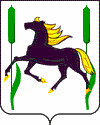 АДМИНИСТРАЦИЯмуниципального района Камышлинский Самарской областиПОСТАНОВЛЕНИЕ16.12.2019 №469 № п/п Наименование организаций  Виды выполненных ими работ 123№ п/пНаименование документаКоличество листов1231.2.3.4.5.6.№ п/пНаимено-вание или Ф.И.О. заявителя – застрой-щика, информа-ция об изменении застрой-щика, если застрой-щик менялся ИНН, ОГРН застройщика – юридического лица; место жительства застройщика – физического лица (соответству-ющая информация о новом застройщике, если застрой-щик менялся) Конта-ктный телефон за- строй-щика (соотве-тству-ющая инфор-мация о новом застрой-щике, если застрой-щик менялся)Эле-ктрон-ный адрес застрой-щика(соответ-ству-ющая инфо-рмация о новом застрой-щике, если застрой-щик менялся)Наименование (согласно проектной документации) и строительный адрес объекта капитального строительства Дата регистрации заявления заявителя о предоставле-нии услугиНомер и дата разрешения на строительствоВид строительных работ (строительство или реконструкция)Параметры объекта капитального строительства:площадь объекта, количество этажей, протяжённость (для линейного объекта) Срок действия разрешения на строительство в том числе с учетом продления срока действия разрешения (если он продлевался) Сведения о досрочном прекращении действия разрешения на строительство, если при предоставлении услуги в части выдачи разрешения на строительство прекращается ранее выданное тому же заявителю разрешение на строительствоОтметка о выдаче разрешения о вводе объекта в эксплуата-цию: номер и дата разрешения на ввод в эксплуата-цию12345678910111213